โครงการบริหารกายสบายชีวี ดูดีสมวัยใส่ใจสุขภาพ  ปี ๒๕๖๒บ้านนาดีหลุมข้าว  ม.7, ม.8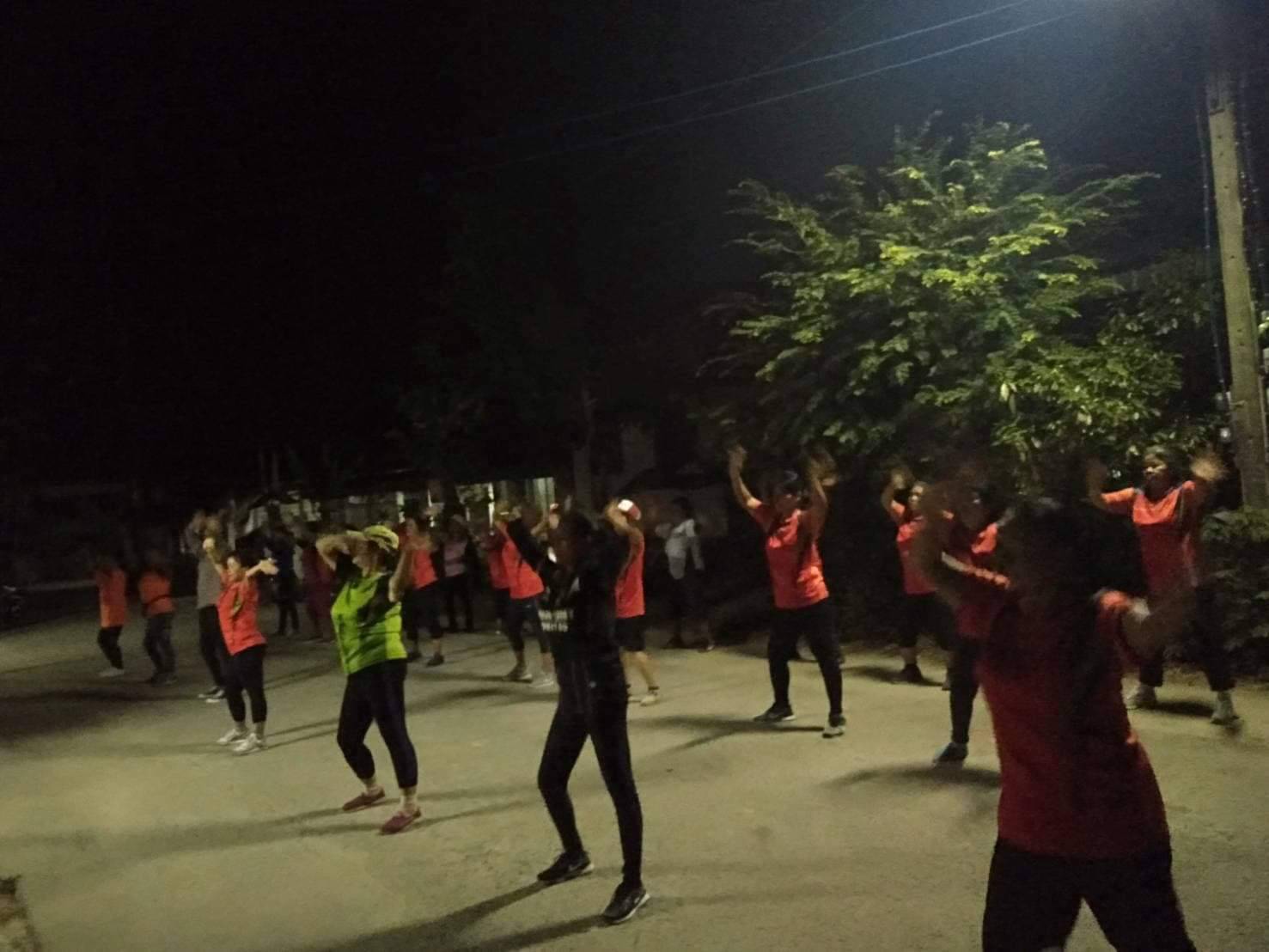 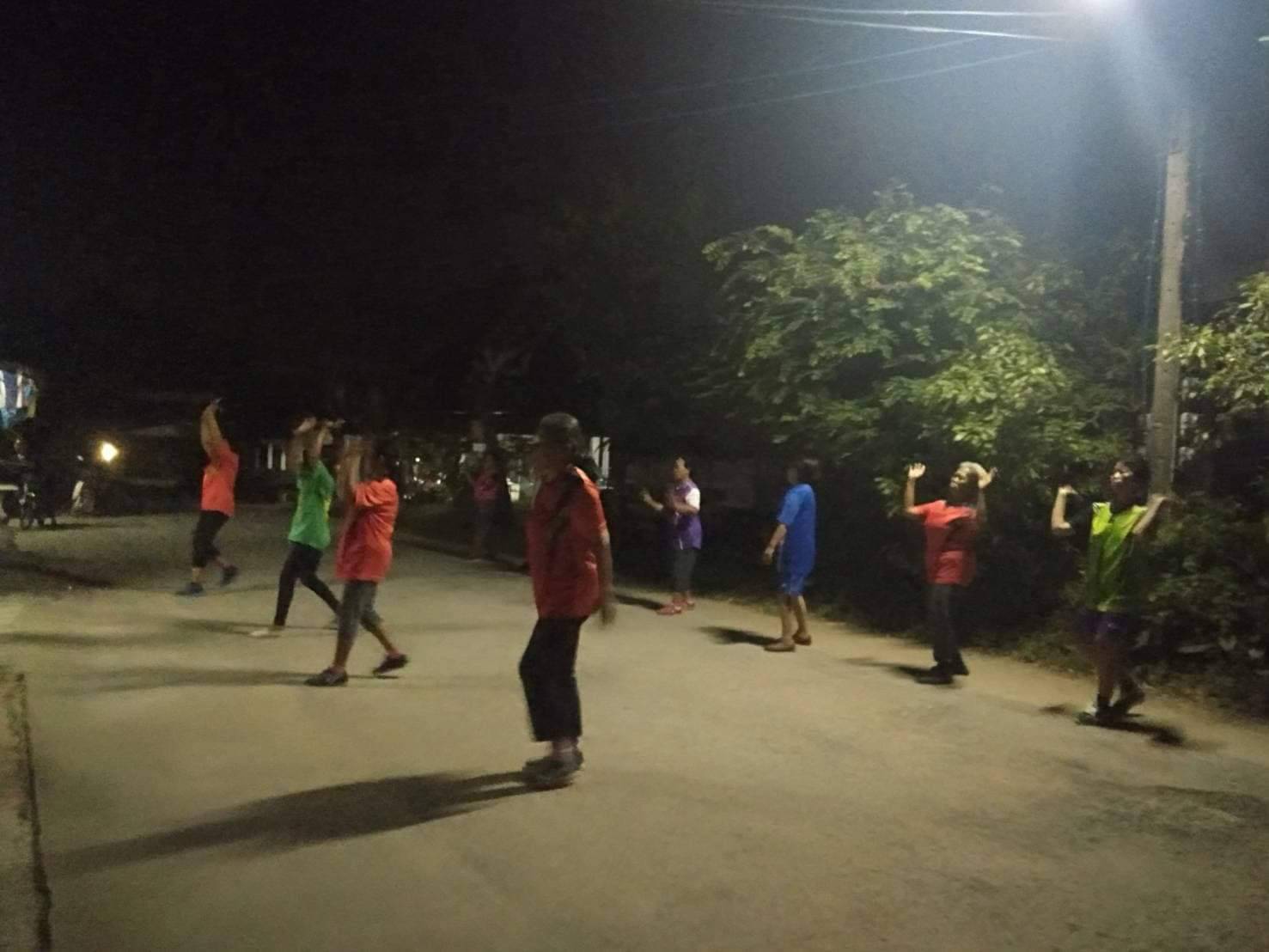 